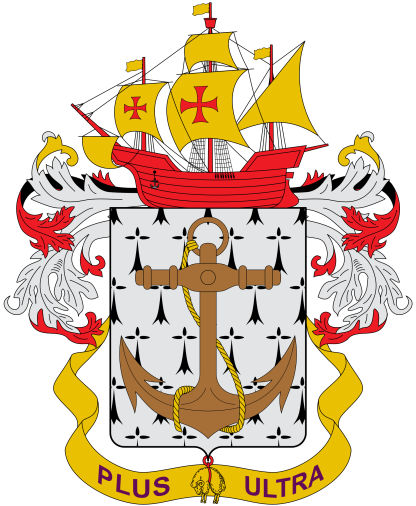 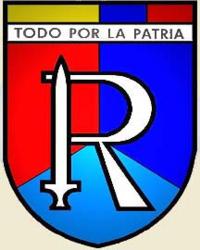 RESERVA NAVAL DE COLOMBIACOAMI _____Nombre del ProyectoTABLA DE CONTENIDO1	ALINEACIÓN DEL PROYECTO	31.1	MISIÓN	31.2	LINEAMIENTOS COMANDO RESERVA	31.3	OBJETIVO ESTRATÉGICO	31.4	PRODUCTO FINAL	31.5	RESPONSABLE	32	RESUMEN EJECUTIVO DEL PROYECTO	42.1	TÍTULO DEL PROYECTO	42.2	ÁREA(S) TEMÁTICA(S)	42.3	BENEFICIARIOS	42.4	PROPÓSITO	42.5	RESULTADOS ESPERADOS	42.6	DURACIÓN TOTAL DEL PROYECTO EN MESES	42.7	PRESUPUESTO GLOBAL DEL PROYECTO	43	JUSTIFICACIÓN DEL PROYECTO	53.1	CONTEXTO DEL PROYECTO	53.2	PROBLEMÁTICA A ABORDAR	53.3	BENEFICIARIOS	54	PRESUPUESTO DETALLADO DEL PROYECTO	65	CRONOGRAMA DE EJECUCIÓN	7ALINEACIÓN DEL PROYECTOMISIÓNDe la reservaLINEAMIENTOS COMANDO RESERVAOBJETIVO ESTRATÉGICODel PES de la reservaPRODUCTO FINALEntregable (Asesoría o gestión)RESPONSABLELíder del proyecto:Nombre: ___________________________________________Cargo: ______________________________________________Equipo de apoyo:RESUMEN EJECUTIVO DEL PROYECTOTÍTULO DEL PROYECTOÁREA(S) TEMÁTICA(S)Indicar que áreas cubre el proyecto propuesto: SaludEducaciónInfraestructuraViviendaOtros (especificar):  _________________BENEFICIARIOSPROPÓSITOObjetivo del proyectoRESULTADOS ESPERADOSDURACIÓN TOTAL DEL PROYECTO EN MESESPRESUPUESTO GLOBAL DEL PROYECTOJUSTIFICACIÓN DEL PROYECTOCONTEXTO DEL PROYECTO(El contexto define el entorno en el cual se sitúa el proyecto, considerando la evolución y el desarrollo del contexto político, institucional, económico, social y/o cultural en que se situará la intervención propuesta.)PROBLEMÁTICA A ABORDAR(Se describe el diagnóstico de la situación actual de insatisfacción (problema) que busca ser mejorado con la ejecución e implementación del proyecto. Es fundamental proveer evidencia estadística y cuantitativa acerca de la situación a mejorar.BENEFICIARIOSEntidad de la Armada a la que se está contribuyendo con el proyectoBeneficiarios directos e indirectosPRESUPUESTO DETALLADO DEL PROYECTOCRONOGRAMA DE EJECUCIÓN